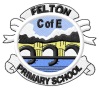 Dear Parents,Your child is coming home with their new ‘Homework Book’.  Each week your child will have a new spelling sheet.  This will be in the same format as they had in Reception.  We will initially be consolidating words they may have practised already alongside new words.  This is to ensure that the children are confident to write the words independently and without hesitation.  It is very important that you help your child to learn these spellings and they should continue to use the Look, Say, Cover, Write and Check method to support them.  Spellings will be given out on a Thursday.  The children will need to have completed their sheet by the following Wednesday, as the Literacy activity on the Wednesday will be based around the spellings they have been learning.  As the children become more settled and back into the school routine, we will introduce some Maths homework too, alongside other topic related tasks and challenges.  Please be assured anything we send home will be fun and will support the learning we are doing at school.  If you have any questions or queries do not hesitate to come and see me.We would also like to invite you to a brief Year 1 information sharing session on Tuesday 11th October at 9:10am.  Mrs Pounder